Grønlands Maritime Center	 Grønlands Maritime Center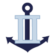 Issortarfimmut 5       Paamiut:               	                          Issortarfimmut 5      Paamiut:            Postboks 4052           Handelsflåde uddannelse           	  Postboks 4052          Handelsflåde   uddannelse         3900 Nuuk	             Nuuk:   		  3900 Nuuk                 Nuuk:Tel (+299) 34878       Uddannelse Indenfor fiskeriet	  Tel (+299) 348787          Uddannelse indenfor Fiskeriet                      email: maritim@maritim.gl	              	  email: maritim@maritim.gl	                      www.maritim.gl			  www.maritim.glGrønlands Maritime Center	                         Grønlands Maritime Center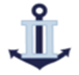 Issortarfimmut 5       Paamiut:               	                          Issortarfimmut 5      Paamiut:            Postboks 4052           Handelsflåde uddannelse           	  Postboks 4052          Handelsflåde   uddannelse         3900 Nuuk	             Nuuk:   		  3900 Nuuk                 Nuuk:Tel (+299) 348787    Uddannelse Indenfor fiskeriet	  Tel (+299) 348787    Uddannelse indenfor Fiskeriet                      email: maritim@maritim.gl	              	  email: maritim@maritim.gl	                      www.maritim.gl			  www.maritim.glGrønlands Maritime Center	                        Grønlands Maritime CenterIssortarfimmut 5       Paamiut:               	                          Issortarfimmut 5      Paamiut:            Postboks 4052           Handelsflåde uddannelse           	  Postboks 4052          Handelsflåde   uddannelse         3900 Nuuk	             Nuuk:   		  3900 Nuuk                 Nuuk:Tel (+299) 348787     Uddannelse Indenfor fiskeriet	  Tel (+299) 348787    Uddannelse indenfor Fiskeriet                      email: maritim@maritim.gl	              	  email: maritim@maritim.gl	                      www.maritim.gl			  www.maritim.glGrønlands Maritime Center		  Grønlands Maritime CenterIssortarfimmut 5       Paamiut:               	                          Issortarfimmut 5      Paamiut:            Postboks 4052           Handelsflåde uddannelse           	  Postboks 4052       Handelsflåde   uddannelse         3900 Nuuk	            Nuuk:   		  3900 Nuuk                 Nuuk:Tel (+299) 348787      Uddannelse Indenfor fiskeriet	  Tel (+299) 348787    Uddannelse indenfor Fiskeriet                      email: maritim@maritim.gl	              	  email: maritim@maritim.gl	                      www.maritim.gl			  www.maritim.gl